GUIDELINES

FOR THE CONDUCT OF TESTS

FOR DISTINCTNESS, UNIFORMITY AND STABILITYprepared by (an) expert(s) from France to be considered by the
Technical Working Party for Vegetables
at its forty-ninth session to be held in Angers, Francefrom 2015-06-15to 2015-06-19ASSOCIATED DOCUMENTSThese Test Guidelines should be read in conjunction with the General Introduction and its associated TGP documents.Other associated UPOV documents:    industrial chicory (TG/172/4) and leaf chicory (TG/154/3)TABLE OF CONTENTS	PAGE1.	Subject of these Test Guidelines	32.	Material Required	33.	Method of Examination	33.1	Number of Growing Cycles	33.2	Testing Place	33.3	Conditions for Conducting the Examination	33.4	Test Design	33.5	Additional Tests	44.	Assessment of Distinctness, Uniformity and Stability	44.1	Distinctness	44.2	Uniformity	54.3	Stability	55.	Grouping of Varieties and Organization of the Growing Trial	56.	Introduction to the Table of Characteristics	66.1	Categories of Characteristics	66.2	States of Expression and Corresponding Notes	66.3	Types of Expression	66.4	Example Varieties	76.5	Legend	77.	Table of Characteristics/Tableau des caractères/Merkmalstabelle/Tabla de caracteres	88.	Explanations on the Table of Characteristics	179.	Literature	2410.	Technical Questionnaire	25Subject of these Test Guidelines	These Test Guidelines apply to all varieties of Cichorium intybus L..excluding industrial chicory (TG/172/4) and leaf chicory (TG/154/3)Material Required2.1	The competent authorities decide on the quantity and quality of the plant material required for testing the variety and when and where it is to be delivered.  Applicants submitting material from a State other than that in which the testing takes place must ensure that all customs formalities and phytosanitary requirements are complied with. The material is to be supplied in the form of seed. 2.3	The minimum quantity of plant material, to be supplied by the applicant, should be:50 grams or 30 000 seedsThe seed should meet the minimum requirements for germination, species and analytical purity, health and moisture content, specified by the competent authority.  In cases where the seed is to be stored, the germination capacity should be as high as possible and should be stated by the applicant.2.4	The plant material supplied should be visibly healthy, not lacking in vigor, nor affected by any important pest or disease. 2.5	The plant material should not have undergone any treatment which would affect the expression of the characteristics of the variety, unless the competent authorities allow or request such treatment.  If it has been treated, full details of the treatment must be given.Method of Examination3.1	Number of Growing Cycles3.1.1	The minimum duration of tests should normally be two independent growing cycles.3.1.2	The two independent growing cycles should be in the form of two separate plantings.All varieties should be included in one trial, regardless the season of forcing that a variety is bred for.3.2	Testing Place	Tests are normally conducted at one place.  In the case of tests conducted at more than one place, guidance is provided in TGP/9 “Examining Distinctness”. 3.3	Conditions for Conducting the Examination3.3.1	The tests should be carried out under conditions ensuring satisfactory growth for the expression of the relevant characteristics of the variety and for the conduct of the examination.3.4	Test Design3.4.1	Each test should be designed to result in a total of at least 100 plants, which should be divided between at least 2 replicates.3.4.2	The design of the tests should be such that plants or parts of plants may be removed for measurement or counting without prejudice to the observations which must be made up to the end of the growing cycle.3.5	Additional Tests	Additional tests, for examining relevant characteristics, may be established.Assessment of Distinctness, Uniformity and Stability4.1	Distinctness 4.1.1	General Recommendations	It is of particular importance for users of these Test Guidelines to consult the General Introduction prior to making decisions regarding distinctness.  However, the following points are provided for elaboration or emphasis in these Test Guidelines. 4.1.2	Consistent Differences	The differences observed between varieties may be so clear that more than one growing cycle is not necessary.  In addition, in some circumstances, the influence of the environment is not such that more than a single growing cycle is required to provide assurance that the differences observed between varieties are sufficiently consistent.  One means of ensuring that a difference in a characteristic, observed in a growing trial, is sufficiently consistent is to examine the characteristic in at least two independent growing cycles.4.1.3	Clear Differences	Determining whether a difference between two varieties is clear depends on many factors, and should consider, in particular, the type of expression of the characteristic being examined, i.e. whether it is expressed in a qualitative, quantitative, or pseudo-qualitative manner.  Therefore, it is important that users of these Test Guidelines are familiar with the recommendations contained in the General Introduction prior to making decisions regarding distinctness.4.1.4	Number of Plants / Parts of Plants to be Examined	Unless otherwise indicated, for the purposes of distinctness, all observations on single plants should be made on 60 plants or parts taken from each of 60 plants and any other observations made on all plants in the test, disregarding any off-type plants.4.1.5	Method of Observation 	The recommended method of observing the characteristic for the purposes of distinctness is indicated by the following key in the second column of the Table of Characteristics (see document TGP/9 “Examining Distinctness”, Section 4 “Observation of characteristics”):MG:	single measurement of a group of plants or parts of plantsMS:	measurement of a number of individual plants or parts of plantsVG:	visual assessment by a single observation of a group of plants or parts of plantsVS:	visual assessment by observation of individual plants or parts of plantsType of observation:  visual (V) or measurement (M)“Visual” observation (V) is an observation made on the basis of the expert’s judgment.  For the purposes of this document, “visual” observation refers to the sensory observations of the experts and, therefore, also includes smell, taste and touch.  Visual observation includes observations where the expert uses reference points (e.g. diagrams, example varieties, side-by-side comparison) or non-linear charts (e.g. color charts).  Measurement (M) is an objective observation against a calibrated, linear scale e.g. using a ruler, weighing scales, colorimeter, dates, counts, etc.Type of record:  for a group of plants (G) or for single, individual plants (S)For the purposes of distinctness, observations may be recorded as a single record for a group of plants or parts of plants (G), or may be recorded as records for a number of single, individual plants or parts of plants (S).  In most cases, “G” provides a single record per variety and it is not possible or necessary to apply statistical methods in a plant-by-plant analysis for the assessment of distinctness.In cases where more than one method of observing the characteristic is indicated in the Table of Characteristics (e.g. VG/MG), guidance on selecting an appropriate method is provided in document TGP/9, Section 4.2.4.2	UniformityIt is of particular importance for users of these Test Guidelines to consult the General Introduction prior to making decisions regarding uniformity.  However, the following points are provided for elaboration or emphasis in these Test Guidelines: 4.2.2	The assessment of uniformity for hybrid varieties depends on the type of hybrid and should be according to the recommendations for hybrid varieties in the General Introduction.4.2.3	For the assessment of uniformity of seed-propagated varieties, a population standard of 1% and an acceptance probability of at least 95 % should be applied.  In the case of a sample size of 100 plants, 3 off-types are allowed.The population standard of 1% with an acceptance probability of at least 95% should be applied to off-type excluding clearly recognizable inbred plants. In addition a population standard of 3% with an acceptance probability of at least 95% should be applied to clearly inbred plants in hybrid where male sterility has been used. In the case of a sample size of 100 plants, 6 inbred plants are allowed. A population standard of 5% with an acceptance probability of at least 95% should be applied to clearly inbred plants in hybrid where male sterility has not been used. In the case of a sample size of 100 plants, 9 inbred plants are allowed.4.3	Stability4.3.1	In practice, it is not usual to perform tests of stability that produce results as certain as those of the testing of distinctness and uniformity.  However, experience has demonstrated that, for many types of variety, when a variety has been shown to be uniform, it can also be considered to be stable.4.3.2	Where appropriate, or in cases of doubt, stability may be further examined by testing a new seed stock to ensure that it exhibits the same characteristics as those shown by the initial material supplied.Grouping of Varieties and Organization of the Growing Trial5.1	The selection of varieties of common knowledge to be grown in the trial with the candidate varieties and the way in which these varieties are divided into groups to facilitate the assessment of distinctness are aided by the use of grouping characteristics.  5.2	Grouping characteristics are those in which the documented states of expression, even where produced at different locations, can be used, either individually or in combination with other such characteristics:  (a) to select varieties of common knowledge that can be excluded from the growing trial used for examination of distinctness;  and (b) to organize the growing trial so that similar varieties are grouped together.5.3	The following have been agreed as useful grouping characteristics:(a) Leaf: length (characteristic 5)(b) Leaf: color (characteristic 8)(c) Leaf: intensity of color (characteristic 9)(d) Time of beginning of flowering (characteristic 20)(e) Male sterility (characteristic 26)5.4	Guidance for the use of grouping characteristics, in the process of examining distinctness, is provided through the General Introduction and document TGP/9 “Examining Distinctness”. Introduction to the Table of Characteristics6.1	Categories of Characteristics6.1.1	Standard Test Guidelines Characteristics	Standard Test Guidelines characteristics are those which are approved by UPOV for examination of DUS and from which members of the Union can select those suitable for their particular circumstances.6.1.2	Asterisked Characteristics	Asterisked characteristics (denoted by *) are those included in the Test Guidelines which are important for the international harmonization of variety descriptions and should always be examined for DUS and included in the variety description by all members of the Union, except when the state of expression of a preceding characteristic or regional environmental conditions render this inappropriate.6.2	States of Expression and Corresponding Notes6.2.1	States of expression are given for each characteristic to define the characteristic and to harmonize descriptions.  Each state of expression is allocated a corresponding numerical note for ease of recording of data and for the production and exchange of the description.6.2.2	In the case of qualitative and pseudo-qualitative characteristics (see Chapter 6.3), all relevant states of expression are presented in the characteristic.  However, in the case of quantitative characteristics with 5 or more states, an abbreviated scale may be used to minimize the size of the Table of Characteristics.  For example, in the case of a quantitative characteristic with 9 states, the presentation of states of expression in the Test Guidelines may be abbreviated as follows:However, it should be noted that all of the following 9 states of expression exist to describe varieties and should be used as appropriate:6.2.3	Further explanation of the presentation of states of expression and notes is provided in document TGP/7 “Development of Test Guidelines”.6.3	Types of Expression	An explanation of the types of expression of characteristics (qualitative, quantitative and pseudo-qualitative) is provided in the General Introduction.6.4	Example Varieties	Where appropriate, example varieties are provided to clarify the states of expression of each characteristic.6.5	Legend(*)	Asterisked characteristic 	– see Chapter 6.1.2QL	Qualitative characteristic 	– see Chapter 6.3QN	Quantitative characteristic 	– see Chapter 6.3PQ	Pseudo-qualitative characteristic 	– see Chapter 6.3MG, MS, VG, VS 	– see Chapter 4.1.5(a)-(e) See Explanations on the Table of Characteristics in Chapter 8. (+)	See Explanations on the Table of Characteristics in Chapter 8.Table of Characteristics/Tableau des caractères/Merkmalstabelle/Tabla de caracteresExplanations on the Table of Characteristics8.1 Explanations covering several characteristicsCharacteristics containing the following key in the second column of the Table of Characteristics should be examined as indicated below:
(a)  Leaf: observations should be done in the vegetative stage in the field on the full-grown leaf.
(b)  Observations should be done around 1 month before the harvest maturity
(c)  Bolting and flowering characteristics : observations should be done in a special bolting trial in which a flowering stem is formed.
(d)  Head: observations shoulb be done after a forcing period in a complete dark environment and before exposure to daylight.
(e)  At the end of the trial in normal seedlings, roots are pulled out and forcing for description of the head's characteristics. The roots are stored at 0°C before plantation in container Mid-January (normal forcing period) in 2 repetition of 50 roots. In order to not hide the phenotype of the varieties, the application of calcium chloride should be avoid. The container are placed in an obscure forcing room in controlled conditions (temperature, hygrometry, fertilisation ).  The air temperature is about 17°C and the water temperature of 18-19°C. The conduct of the water and air temperatures must allow the formation of the witloof chicory in 21 days.8.2 Explanations for individual characteristicsAd. 1: Cotyledon: shapeAd. 2: Cotyledon: shape of apex
Ad. 3: Plant: height
Observations should be done at the end of the cycle, around 1 month before the havest maturity.Ad. 4: Foliage: attitude
Ad. 5: Leaf: length
Observations should be done at the end of the cycle, around 1 month before the havest maturity
Ad. 18: Leaf: shape of apex
Observations should be done at the end of the cycle, around 1 month before the havest maturity
Ad. 19: Bolting tendency
This characterisitic should be observed in early sowing conditions (in order to expose the plant to cold temperature) with reference to the example varieties.
The variey with an absence of bolting tendancy or a very weak botling tendancy (note1) shows a hight tolerance to bolting (Resistance).
In the opposite, a variety with a very strong bolting tendancy (note 9) shows a very weak tolerance to bolting (Susceptible)
Ad. 20: Time of beginning of flowering
Observations are made on 2 replicate of 10 plants when the first flower opens. The time of beginning of flowering of a variety is the average of the dates recorded on the 20 plants
Ad. 21: Flowering stem: height
The height of the stem is measured on plant when the first flower opens on 2 replicates of 10 plants
Ad. 23: Flowering stem: size of stipule
Observations should be done on the stipules of the upper thirdAd. 24: Flowering stem: dentation of stipule
Observations should be done on the stipules of the upper thirdAd. 26: Male sterility
Observation should be done on the first flower opened.
Ad. 27: Seed: color
Observations should be made on the first flower openedAd. 31: Head: shape in longitudinal sectionAd. 37: Head: length of the axis
After a normal forcing period ( neither early nor late) as described in (e), the length of the axis should be evaluate depending the length of the head (characteristic 28)LiteratureAnnon, C. R., 1970:  “La chicorée de Bruxelles,” Symposium International à Gembloux (B), 17 et 18 février (Eucarpia), Ed. Min. de l’Agriculture, Recherche Agronomique, BruxellesLeteinturier, J. E. A., 1983  :“L'endive (chicorée witloof),” 3e ed., CTIEF, Paris, FranceRyder, E. J., 1979:  Leafy Salad Vegetables, AVI Publishing Company, Westport, ConnecticutTechnical Questionnaire[End of document]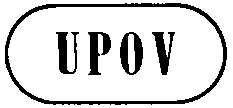 ETG/173/4(proj.3)ORIGINAL:  EnglishDATE:  2015-05-04ETG/173/4(proj.3)ORIGINAL:  EnglishDATE:  2015-05-04INTERNATIONAL UNION FOR THE PROTECTION OF NEW VARIETIES OF PLANTS INTERNATIONAL UNION FOR THE PROTECTION OF NEW VARIETIES OF PLANTS INTERNATIONAL UNION FOR THE PROTECTION OF NEW VARIETIES OF PLANTS INTERNATIONAL UNION FOR THE PROTECTION OF NEW VARIETIES OF PLANTS INTERNATIONAL UNION FOR THE PROTECTION OF NEW VARIETIES OF PLANTS GenevaGenevaGenevaGenevaGenevaDRAFTDRAFTDRAFT Witloof Chicory UPOV Code:  CICHO_INT Cichorium intybus L.*Alternative Names:*Alternative Names:*Alternative Names:*Alternative Names:*Alternative Names:*Botanical nameEnglishFrenchGermanSpanishCichorium intybus L.ChicoryChicorée, EndiveSalatzichorie, WurzelzichorieAchicoriaThe purpose of these guidelines (“Test Guidelines”) is to elaborate the principles contained in the General Introduction (document TG/1/3), and its associated TGP documents, into detailed practical guidance for the harmonized examination of distinctness, uniformity and stability (DUS) and, in particular, to identify appropriate characteristics for the examination of DUS and production of harmonized variety descriptions.StateNotesmall3medium5large7StateNotevery small1very small to small2small3small to medium4medium5medium to large6large7large to very large8very large9EnglishfrançaisdeutschespañolExample Varieties Exemples Beispielssorten Variedades ejemploNote/ Nota1. QN VG  (+)Cotyledon: shapeCotylédon : formeKeimblatt: FormCotiledón: formanarrow ellipticelliptique étroitschmal elliptischelíptica estrechaTakine, Zoom1medium ellipticelliptique moyenmittel elliptischelíptica media2broad ellipticelliptique largebreit elliptischelíptica anchaBea, Flash, Magnum32. PQ VG  (+)Cotyledon: shape of apextruncateJanus, Magnum1roundedMechelse middelvroeg2obcordateAtlas33. (*) QN VG  (+)Plant: heightPlante: hauteurPflanze: HöhePlanta: alturashortbasseniedrigbajaJanus3mediummoyennemittelmediaEcrine, Selkis5tallhautehochaltaTopmodel, Zilia74. (*) QN VG (+) (a)Foliage: attitudeFeuillage: portLaub: HaltungFollaje: porteerectdresséaufrechterecto1semi-erectdemi-dresséhalbaufrechtsemierectoEcrine, Ombline3horizontalhorizontalwaagerechthorizontalPerfo55. (*) QN VG (+) (a)Leaf: lengthshortJanus3mediumEcrine, Ombline5longAtlas, Platine7very longZilia9EnglishfrançaisdeutschespañolExample Varieties Exemples Beispielssorten Variedades ejemploNote/ Nota6. (*) QN VG (a) (b)Leaf: widthFeuille : largeurBlatt: BreiteHoja:  anchuranarrowétroiteschmalestrechaMonroe, Redoria3mediummoyennemittelmediaBaccara, Bea, Extral, Flash, Zoom5broadlargebreitanchaAtlas, Symphonie77. QN VG (a) (b)Leaf: ratio width/lengthlowfaiblekleinbajaZilia3mediummoyenmittelmediaBaccara, Bea, Ecrine5highélevégroßaltaSelkis78. (*) PQ VG (a)Leaf: colorgreenZoom1green and redFestive2red39. (*) QN VG (a)Leaf: intensity of colorlight3mediumExcellence, Janus5darkFocus710. (*) QN VG (a)Leaf: glossinessabsent or very weak1weakAbellis, Flash3mediumBaccara, Fakir5strongRikita7EnglishfrançaisdeutschespañolExample Varieties Exemples Beispielssorten Variedades ejemploNote/ Nota11. (*) PQ VG (a)Leaf: shape in cross-sectionFeuille : forme en section transversaleBlatt: Form im QuerschnittHoja: forma en sección transversalconcaveAbellis, Crenoline1flatExcellence, Perfo, Zilia, Zoom2convex312. (*) QN VG (a)Leaf: blisteringFeuille : cloqûreBlatt: BlasigkeitHoja: abullonadoabsent or very weak1weakAbellis, Flash, Platine3mediumAlliance, Ecrine5strongRikita, Zoom713. QN VG (a) Leaf: anthocyanin coloration of midribFeuille: pigmentation anthocyanique de la nervure médianeBlatt: Anthocyanfärbung der MittelrippeHoja: pigmentación antociánica del nervio centralabsent or very weakabsente ou très faiblefehlend oder sehr geringausente o muy débilBaccara, Excellence1weakfaiblegeringdébilAbellis, Flash, Jocker3mediummoyennemittelmediaZoom5strongfortestarkfuerte714. QN VG (a) Leaf: undulation of marginFeuille: ondulation du bordBlatt: Wellung des RandesHoja: ondulación del bordeweakfaiblegeringdébil3mediummoyennemittelmediaAtlas, Baccara, Platine5strongfortestarkfuerteMontblanc7EnglishfrançaisdeutschespañolExample Varieties Exemples Beispielssorten Variedades ejemploNote/ Nota15. QN VG (a) Leaf: incision of basal partabsent or very weak1weakCrenoline, Selkis3mediumAlliance, Bea, Topscore5strongAtlas, Zilia716. QN VG (a) Leaf: depth of incisions of basal partshallowAbellis, Desir, Flash, Zoom3mediumBaccara, Ombline, Symphonie5deepRikita717. (*) QN VG (a)Leaf: incisions of margin or upper thirdabsent or very weakSelkis1weakAbellis, Flash, Janus, Topscore3mediumBaccara, Jocker, Symphonie, Zoom5strongPlatine718. QN VG (+) (a)Leaf: shape of apexroundedAbellis, Magnum, Topscore1weakly pointedAtlas, Fakir, Takine2strongly pointedPlatine3EnglishfrançaisdeutschespañolExample Varieties Exemples Beispielssorten Variedades ejemploNote/ Nota19. QN VG (+) (c)Bolting tendencyabsent or very weak1weakBea, Montblanc3mediumFlash, Ombline5strongTopmodel7very strong920. (*) QN MS (+) (c)Time of beginning of floweringÉpoque du début de la floraisonZeitpunkt des BlühbeginnsÉpoca de inicio de la floraciónvery early1earlyJadore, Prestance, Takine3mediumAbellis, Ecrine, Hermès5late7very late921. QN MS (+) (c)Flowering stem: heightTige florifère: hauteurBlütenstandstiel: HöheTallo floral: alturashort3mediumDesir, Perfo5tallAtlas, Festive, Selkis722. QN MS (c)Flowering stem: branchingTige florifère: ramificationBlütenstandstiel: VerzweigungTallo floral: ramificaciónweak3mediumAtlas, Ecrine, Perfo5strongAbellis7EnglishfrançaisdeutschespañolExample Varieties Exemples Beispielssorten Variedades ejemploNote/ Nota23. QN MS (+) (c)Flowering stem: size of stipulesmallCrenoline, Excellence, Magnum3mediumBea, Desir, Festive, Topmodel5large724. QN VS (+) (c)Flowering stem: dentation of stipulesmallAlliance, Elegance, Flash, Jadore3mediumAbellis, Platine5large725. (*) PQ VS (c)Flower: colorFleur : couleurBlüte: FarbeFlor: colorwhite1pinkSelkis2blueBea, Flash326. (*) QL VS  (+)Male sterilityStérilité mâleMännliche SterilitätAndroesterilidadabsentFlash1presentOmbline927. PQ VG  (+)Seed: colorwhiteAtlas, Opale1brownAbellis2blackFestive3EnglishfrançaisdeutschespañolExample Varieties Exemples Beispielssorten Variedades ejemploNote/ Nota28. (*) QN MS VG (d) (e)Head: lengthvery short1short3mediumBea, Ombline5longFocus, Perfo, Prestance7very longNormale929. (*) QN MS VG (d) (e)Head: diametersmall3mediumBea, Ecrine5largeZilia730. QN MS VG (d) (e)Head: ratio diameter/lengthlowOpale3mediumBea, Desir, Panache5highAtlas, Focus731. (*) PQ VG (+) (d) (e)Head: shape in longitudinal sectionPomme: forme en section longitudinaleKopf: Form in LängsschnittCabeza: forma en sección longitudinalovateAbellis, Selkis1broad ellipticCrenoline, Topmodel2medium ellipticExcellence, Jocker3narrow ellipticSymphonie4EnglishfrançaisdeutschespañolExample Varieties Exemples Beispielssorten Variedades ejemploNote/ Nota32. (*) QN VG (d) (e)Head: shape of apexroundedAbellis, Crenoline1weakly pointedBaccara, Elegance2strongly pointedFakir, Symphonie, Zoom333. (*) PQ VG (d) (e)Head: principale color of leaf bladeyellowFlexine1yellow and red2redFestive334. (*) QN VG (d) (e)Head: intensity of principale color of leaf bladelightElegance, Perfo3mediumBaccara, Ombline5darkAbellis, Ecrine735. QN VG (d) (e)Head: blistering of leaf bladeabsent or very weakHermès, Topmodel1weak3mediumBaccara, Festive, Zoom5strong7EnglishfrançaisdeutschespañolExample Varieties Exemples Beispielssorten Variedades ejemploNote/ Nota36. QN VG (d) (e)Head: openness of apexfully openSirion1half openAbellis, Zilia2closedBaccara, Hermès337. QN VG (+) (d) (e)Head: length of the axisvery shortSelkis1shortExtral3mediumEcrine, Takine5longAtlas, Zilia7very long9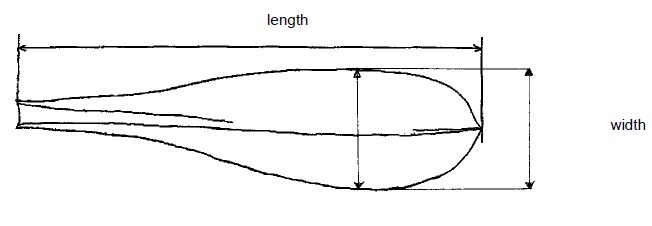 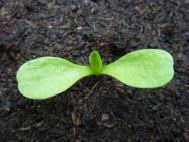 1 - narrow elliptic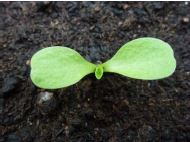 2 - medium elliptic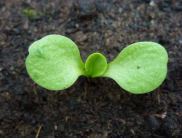 3 - broad elliptic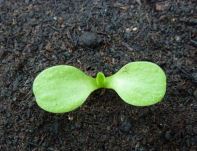 1 - truncate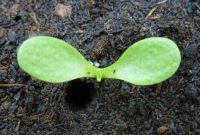 2 - rounded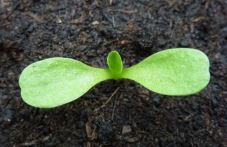 3 - obcordate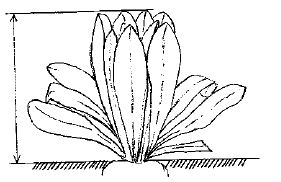 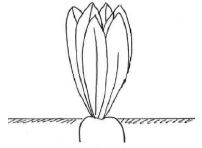 1 - erect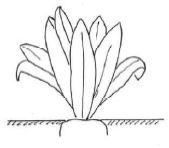 3 - semi-erect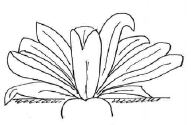 5 - horizontal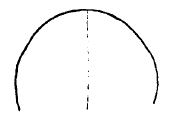 1 - rounded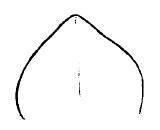 2 - weakly pointed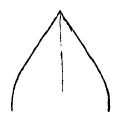 3 - strongly pointed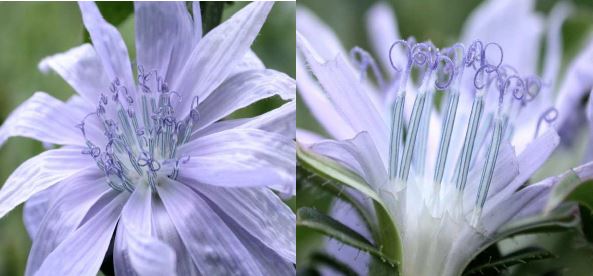 1 - absent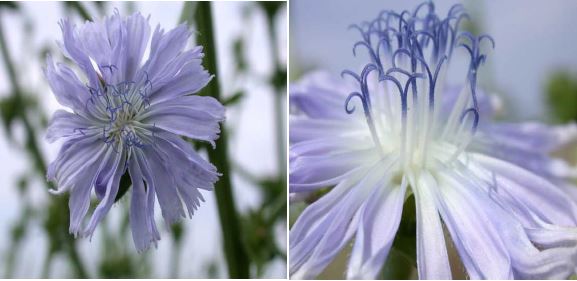 9 - present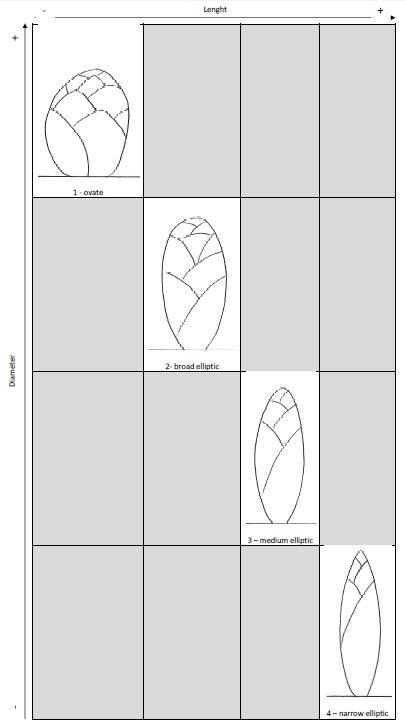 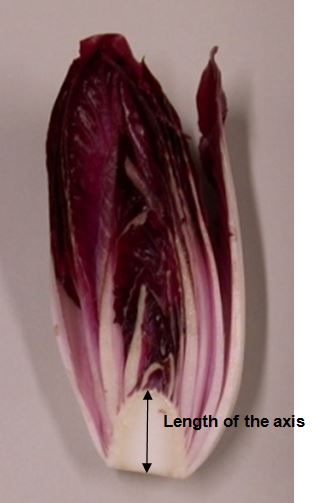 3 - short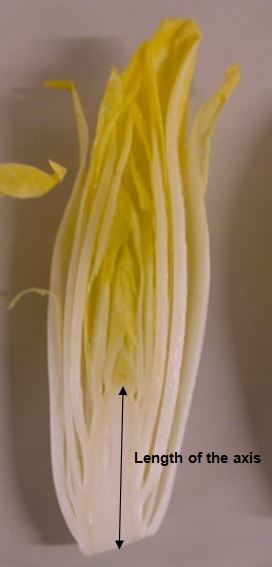 5 - medium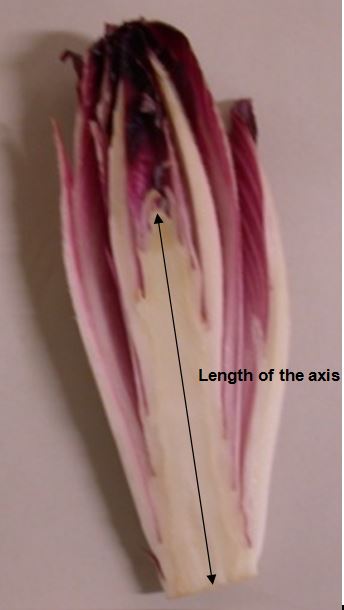 7 - longTECHNICAL QUESTIONNAIRETECHNICAL QUESTIONNAIREPage {x} of {y}Reference Number:Reference Number:Application date:Application date:(not to be filled in by the applicant)(not to be filled in by the applicant)TECHNICAL QUESTIONNAIREto be completed in connection with an application for plant breeders’ rightsTECHNICAL QUESTIONNAIREto be completed in connection with an application for plant breeders’ rightsTECHNICAL QUESTIONNAIREto be completed in connection with an application for plant breeders’ rightsTECHNICAL QUESTIONNAIREto be completed in connection with an application for plant breeders’ rightsTECHNICAL QUESTIONNAIREto be completed in connection with an application for plant breeders’ rights1.	Subject of the Technical Questionnaire1.	Subject of the Technical Questionnaire1.	Subject of the Technical Questionnaire1.	Subject of the Technical Questionnaire1.	Subject of the Technical Questionnaire1.1.1Botanical NameCichorium intybus L.Cichorium intybus L.1.1.2Common NameChicoryChicory1.1.32.	Applicant2.	Applicant2.	ApplicantNameAddressTelephone No.Fax No.E-mail addressBreeder (if different from applicant)Breeder (if different from applicant)3.	Proposed denomination and breeder’s reference3.	Proposed denomination and breeder’s reference3.	Proposed denomination and breeder’s referenceProposed denomination	(if available)Breeder’s referenceTECHNICAL QUESTIONNAIRETECHNICAL QUESTIONNAIREPage {x} of {y}Reference Number:Reference Number:4.	Information on the breeding scheme and propagation of the variety 	4.1 	Breeding schemeVariety resulting from:4.1.1	Crossing(a)	controlled cross	[    ]	(please state parent varieties)(…………………..……………..…)	x	(……………..…………………..…)female parent		male parent(b)	partially known cross	[    ]	(please state known parent variety(ies))(…………………..……………..…)	x	(……………..…………………..…)female parent		male parent(c)	unknown cross	[    ]4.1.2	Mutation	[    ](please state parent variety) 	4.1.3	Discovery and development	[    ](please state where and when discovered and how developed)4.1.4	Other	[    ](please provide details)4.	Information on the breeding scheme and propagation of the variety 	4.1 	Breeding schemeVariety resulting from:4.1.1	Crossing(a)	controlled cross	[    ]	(please state parent varieties)(…………………..……………..…)	x	(……………..…………………..…)female parent		male parent(b)	partially known cross	[    ]	(please state known parent variety(ies))(…………………..……………..…)	x	(……………..…………………..…)female parent		male parent(c)	unknown cross	[    ]4.1.2	Mutation	[    ](please state parent variety) 	4.1.3	Discovery and development	[    ](please state where and when discovered and how developed)4.1.4	Other	[    ](please provide details)4.	Information on the breeding scheme and propagation of the variety 	4.1 	Breeding schemeVariety resulting from:4.1.1	Crossing(a)	controlled cross	[    ]	(please state parent varieties)(…………………..……………..…)	x	(……………..…………………..…)female parent		male parent(b)	partially known cross	[    ]	(please state known parent variety(ies))(…………………..……………..…)	x	(……………..…………………..…)female parent		male parent(c)	unknown cross	[    ]4.1.2	Mutation	[    ](please state parent variety) 	4.1.3	Discovery and development	[    ](please state where and when discovered and how developed)4.1.4	Other	[    ](please provide details)4.	Information on the breeding scheme and propagation of the variety 	4.1 	Breeding schemeVariety resulting from:4.1.1	Crossing(a)	controlled cross	[    ]	(please state parent varieties)(…………………..……………..…)	x	(……………..…………………..…)female parent		male parent(b)	partially known cross	[    ]	(please state known parent variety(ies))(…………………..……………..…)	x	(……………..…………………..…)female parent		male parent(c)	unknown cross	[    ]4.1.2	Mutation	[    ](please state parent variety) 	4.1.3	Discovery and development	[    ](please state where and when discovered and how developed)4.1.4	Other	[    ](please provide details)4.	Information on the breeding scheme and propagation of the variety 	4.1 	Breeding schemeVariety resulting from:4.1.1	Crossing(a)	controlled cross	[    ]	(please state parent varieties)(…………………..……………..…)	x	(……………..…………………..…)female parent		male parent(b)	partially known cross	[    ]	(please state known parent variety(ies))(…………………..……………..…)	x	(……………..…………………..…)female parent		male parent(c)	unknown cross	[    ]4.1.2	Mutation	[    ](please state parent variety) 	4.1.3	Discovery and development	[    ](please state where and when discovered and how developed)4.1.4	Other	[    ](please provide details)4.2	Method of propagating the variety4.2.1      Seed-propagated varieties(a)	Self-pollination	[   ](b)	Cross-pollination	[   ]		(i)	population	[   ]	(ii)	synthetic variety	[   ](c)	Hybrid	[   ](d)	Other	[   ]           (please provide details)..................................................................................................................................................:                                                                                                                                                ::                                                                                                                                                ::................................................................................................................................................:4.2.2      Other	[   ]              (please provide details)..................................................................................................................................................:                                                                                                                                                ::                                                                                                                                                ::................................................................................................................................................:5.	Characteristics of the variety to be indicated (the number in brackets refers to the corresponding characteristic in Test Guidelines;  please mark the note which best corresponds).5.	Characteristics of the variety to be indicated (the number in brackets refers to the corresponding characteristic in Test Guidelines;  please mark the note which best corresponds).5.	Characteristics of the variety to be indicated (the number in brackets refers to the corresponding characteristic in Test Guidelines;  please mark the note which best corresponds).5.	Characteristics of the variety to be indicated (the number in brackets refers to the corresponding characteristic in Test Guidelines;  please mark the note which best corresponds).CharacteristicsExample VarietiesNote5.1 (6)Leaf: widthnarrowMonroe, Redoria3[ ]mediumBaccara, Bea, Extral, Flash, Zoom5[ ]broadAtlas, Symphonie7[ ]5.2 (8)Leaf: colorgreenZoom1[ ]green and redFestive2[ ]red3[ ]5.3 (9)Leaf: intensity of colorlight3[ ]mediumExcellence, Janus5[ ]darkFocus7[ ]5.4 (26)Male sterilityabsentFlash1[ ]presentOmbline9[ ]5.5 (28)Head: lengthvery short1[ ]short3[ ]mediumBea, Ombline5[ ]longFocus, Perfo, Prestance7[ ]very longNormale9[ ]5.6 (31)Head: shape in longitudinal sectionovateAbellis, Selkis1[ ]broad ellipticCrenoline, Topmodel2[ ]medium ellipticExcellence, Jocker3[ ]narrow ellipticSymphonie4[ ]6.	Similar varieties and differences from these varieties Please use the following table and box for comments to provide information on how your candidate variety differs from the variety (or varieties) which, to the best of your knowledge, is (or are) most similar.  This information may help the examination authority to conduct its examination of distinctness in a more efficient way.6.	Similar varieties and differences from these varieties Please use the following table and box for comments to provide information on how your candidate variety differs from the variety (or varieties) which, to the best of your knowledge, is (or are) most similar.  This information may help the examination authority to conduct its examination of distinctness in a more efficient way.6.	Similar varieties and differences from these varieties Please use the following table and box for comments to provide information on how your candidate variety differs from the variety (or varieties) which, to the best of your knowledge, is (or are) most similar.  This information may help the examination authority to conduct its examination of distinctness in a more efficient way.6.	Similar varieties and differences from these varieties Please use the following table and box for comments to provide information on how your candidate variety differs from the variety (or varieties) which, to the best of your knowledge, is (or are) most similar.  This information may help the examination authority to conduct its examination of distinctness in a more efficient way.Denomination(s) of variety(ies) similar to your candidate varietyCharacteristic(s) in which your candidate variety differs from the similar variety(ies)Describe the expression of the characteristic(s) for the similar variety(ies)Describe the expression of the characteristic(s) for your candidate varietyExampleComments: Comments: Comments: Comments: 7.	Additional information which may help in the examination of the variety7.1	In addition to the information provided in sections 5 and 6, are there any additional characteristics which may help to distinguish the variety?	Yes	[   ]	No	[   ](If yes, please provide details)7.2	Are there any special conditions for growing the variety or conducting the examination?	Yes	[   ]	No	[   ](If yes, please provide details) 7.3	Other informationA representative color photograph of the variety displaying its main distinguishing feature(s), should accompany the Technical Questionnaire. The photograph will provide a visual illustration of the candidate variety which supplements the information provided in the Technical Questionnaire.     The key points to consider when taking a photograph of the candidate variety are:    • Indication of the date and geographic location  • Correct labeling (breeder’s reference)  • Good quality printed photograph (minimum 10 cm x 15 cm) and/or sufficient resolution electronic format version (minimum 960 x 1280 pixels)    Further guidance on providing photographs with the Technical Questionnaire is available at: http://www.upov.int/edocs/tgpdocs/en/tgp_7.pdf [to be provided]    [The link provided may be deleted by members of the Union when developing authorities’ own test guidelines.]7.	Additional information which may help in the examination of the variety7.1	In addition to the information provided in sections 5 and 6, are there any additional characteristics which may help to distinguish the variety?	Yes	[   ]	No	[   ](If yes, please provide details)7.2	Are there any special conditions for growing the variety or conducting the examination?	Yes	[   ]	No	[   ](If yes, please provide details) 7.3	Other informationA representative color photograph of the variety displaying its main distinguishing feature(s), should accompany the Technical Questionnaire. The photograph will provide a visual illustration of the candidate variety which supplements the information provided in the Technical Questionnaire.     The key points to consider when taking a photograph of the candidate variety are:    • Indication of the date and geographic location  • Correct labeling (breeder’s reference)  • Good quality printed photograph (minimum 10 cm x 15 cm) and/or sufficient resolution electronic format version (minimum 960 x 1280 pixels)    Further guidance on providing photographs with the Technical Questionnaire is available at: http://www.upov.int/edocs/tgpdocs/en/tgp_7.pdf [to be provided]    [The link provided may be deleted by members of the Union when developing authorities’ own test guidelines.]7.	Additional information which may help in the examination of the variety7.1	In addition to the information provided in sections 5 and 6, are there any additional characteristics which may help to distinguish the variety?	Yes	[   ]	No	[   ](If yes, please provide details)7.2	Are there any special conditions for growing the variety or conducting the examination?	Yes	[   ]	No	[   ](If yes, please provide details) 7.3	Other informationA representative color photograph of the variety displaying its main distinguishing feature(s), should accompany the Technical Questionnaire. The photograph will provide a visual illustration of the candidate variety which supplements the information provided in the Technical Questionnaire.     The key points to consider when taking a photograph of the candidate variety are:    • Indication of the date and geographic location  • Correct labeling (breeder’s reference)  • Good quality printed photograph (minimum 10 cm x 15 cm) and/or sufficient resolution electronic format version (minimum 960 x 1280 pixels)    Further guidance on providing photographs with the Technical Questionnaire is available at: http://www.upov.int/edocs/tgpdocs/en/tgp_7.pdf [to be provided]    [The link provided may be deleted by members of the Union when developing authorities’ own test guidelines.]7.	Additional information which may help in the examination of the variety7.1	In addition to the information provided in sections 5 and 6, are there any additional characteristics which may help to distinguish the variety?	Yes	[   ]	No	[   ](If yes, please provide details)7.2	Are there any special conditions for growing the variety or conducting the examination?	Yes	[   ]	No	[   ](If yes, please provide details) 7.3	Other informationA representative color photograph of the variety displaying its main distinguishing feature(s), should accompany the Technical Questionnaire. The photograph will provide a visual illustration of the candidate variety which supplements the information provided in the Technical Questionnaire.     The key points to consider when taking a photograph of the candidate variety are:    • Indication of the date and geographic location  • Correct labeling (breeder’s reference)  • Good quality printed photograph (minimum 10 cm x 15 cm) and/or sufficient resolution electronic format version (minimum 960 x 1280 pixels)    Further guidance on providing photographs with the Technical Questionnaire is available at: http://www.upov.int/edocs/tgpdocs/en/tgp_7.pdf [to be provided]    [The link provided may be deleted by members of the Union when developing authorities’ own test guidelines.]8.	Authorization for release	(a)	Does the variety require prior authorization for release under legislation concerning the protection of the environment, human and animal health?		Yes	[   ]	No	[   ]	(b)	Has such authorization been obtained?		Yes	[   ]	No	[   ]	If the answer to (b) is yes, please attach a copy of the authorization.8.	Authorization for release	(a)	Does the variety require prior authorization for release under legislation concerning the protection of the environment, human and animal health?		Yes	[   ]	No	[   ]	(b)	Has such authorization been obtained?		Yes	[   ]	No	[   ]	If the answer to (b) is yes, please attach a copy of the authorization.8.	Authorization for release	(a)	Does the variety require prior authorization for release under legislation concerning the protection of the environment, human and animal health?		Yes	[   ]	No	[   ]	(b)	Has such authorization been obtained?		Yes	[   ]	No	[   ]	If the answer to (b) is yes, please attach a copy of the authorization.8.	Authorization for release	(a)	Does the variety require prior authorization for release under legislation concerning the protection of the environment, human and animal health?		Yes	[   ]	No	[   ]	(b)	Has such authorization been obtained?		Yes	[   ]	No	[   ]	If the answer to (b) is yes, please attach a copy of the authorization.TECHNICAL QUESTIONNAIREPage {x} of {y}Reference Number:9. 	Information on plant material to be examined or submitted for examination9.1	The expression of a characteristic or several characteristics of a variety may be affected by factors, such as pests and disease, chemical treatment (e.g. growth retardants or pesticides), effects of tissue culture, different rootstocks, scions taken from different growth phases of a tree, etc.9.2	The plant material should not have undergone any treatment which would affect the expression of the characteristics of the variety, unless the competent authorities allow or request such treatment.  If the plant material has undergone such treatment, full details of the treatment must be given.  In this respect, please indicate below, to the best of your knowledge, if the plant material to be examined has been subjected to: (a)	Microorganisms (e.g. virus, bacteria, phytoplasma)	Yes  [   ]	No  [   ](b)	Chemical treatment (e.g. growth retardant, pesticide) 	Yes  [   ]	No  [   ](c)	Tissue culture	Yes  [   ]	No  [   ](d)	Other factors 	Yes  [   ]	No  [   ]Please provide details for where you have indicated “yes”.9. 	Information on plant material to be examined or submitted for examination9.1	The expression of a characteristic or several characteristics of a variety may be affected by factors, such as pests and disease, chemical treatment (e.g. growth retardants or pesticides), effects of tissue culture, different rootstocks, scions taken from different growth phases of a tree, etc.9.2	The plant material should not have undergone any treatment which would affect the expression of the characteristics of the variety, unless the competent authorities allow or request such treatment.  If the plant material has undergone such treatment, full details of the treatment must be given.  In this respect, please indicate below, to the best of your knowledge, if the plant material to be examined has been subjected to: (a)	Microorganisms (e.g. virus, bacteria, phytoplasma)	Yes  [   ]	No  [   ](b)	Chemical treatment (e.g. growth retardant, pesticide) 	Yes  [   ]	No  [   ](c)	Tissue culture	Yes  [   ]	No  [   ](d)	Other factors 	Yes  [   ]	No  [   ]Please provide details for where you have indicated “yes”.9. 	Information on plant material to be examined or submitted for examination9.1	The expression of a characteristic or several characteristics of a variety may be affected by factors, such as pests and disease, chemical treatment (e.g. growth retardants or pesticides), effects of tissue culture, different rootstocks, scions taken from different growth phases of a tree, etc.9.2	The plant material should not have undergone any treatment which would affect the expression of the characteristics of the variety, unless the competent authorities allow or request such treatment.  If the plant material has undergone such treatment, full details of the treatment must be given.  In this respect, please indicate below, to the best of your knowledge, if the plant material to be examined has been subjected to: (a)	Microorganisms (e.g. virus, bacteria, phytoplasma)	Yes  [   ]	No  [   ](b)	Chemical treatment (e.g. growth retardant, pesticide) 	Yes  [   ]	No  [   ](c)	Tissue culture	Yes  [   ]	No  [   ](d)	Other factors 	Yes  [   ]	No  [   ]Please provide details for where you have indicated “yes”.10.	I hereby declare that, to the best of my knowledge, the information provided in this form is correct:	Applicant’s nameSignature	Date10.	I hereby declare that, to the best of my knowledge, the information provided in this form is correct:	Applicant’s nameSignature	Date10.	I hereby declare that, to the best of my knowledge, the information provided in this form is correct:	Applicant’s nameSignature	Date